DateYour AddressDear (Name of Interviewer)Office of AdmissionsCollege AddressIt was great meeting formally at the campus. I am glad we share common interests (Conversations about common interests/hobbies/passions). I loved hearing more about the college, campus activities and parties. I am hoping that college is as fun as you have told me in our meeting. Architecturally, I loved the Anglo Gothic vibe and was exhilarated to see such a fine canteen. I have covered a lot of ground with your help, learned a lot about alumni and placements. Thank you for telling me more about your favourite professors. I got to talk to some professors while I was returning from the campus. I am looking forward to study from such an excellent faculty when I join the college.Thanks for resolving all my doubts and allaying all my fears. I specially loved to hear about designated risk manager and am very happy that the college takes care of its students on and off-campus with the same alacrity. It was truly a pleasure to hear that you consider the college an extension of your family. I remain incredibly interested in joining the college and hope to meet with you soon. I will keep you posted on my application status. Thanks again for the tour.All the bestStudent(Your Name)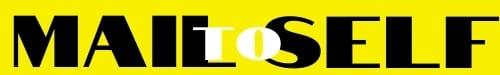 